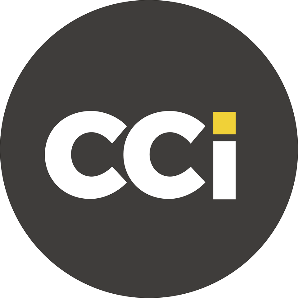 CORONAVIRUS AND THE CHURCHOUR PART:CCI Events Action Plan.We are dedicated to offering a clean and safe environment.Our facilities are cleaned regularly.In addition to hand soap available in the bathrooms, we have a supply of alcohol-based hand sanitisers available for use at every service time and location.We will have paper tissues freely available with bins nearby to dispose of any used material. These bins will be changed after every service.We plan to monitor the situation and follow recommendations from state and local government agencies.YOUR PART:Best practice for not spreading germs.Stay home if you are not feeling well.Avoid close contact with people who are sick.Cover your mouth and nose with a disposable tissue when coughing and/or sneezing. Place the used tissue in the bins provided.  Wash your hands.Please cough and/or sneeze into your forearm if you do not have a tissue or do not have time to get to it.Wash your hands frequently for at least 20 seconds at a time. Use the soap and water in the bathrooms.You can also use an alcohol-based hand sanitiser with 60%-95% alcohol.GOD’S PART: Some encouragement from the Scripture.Psalm 91:5-7: You will not fear the terror of night, nor the arrow that flies by day, nor the pestilence that stalks in the darkness, nor the plague that destroys at midday. A thousand may fall at your side, ten thousand at your right hand, but it will not come near you.Psalm 91:10-11: No evil shall befall you, nor shall any plague come near your dwelling; for He shall give His angels charge over you, to keep you in all your ways.Luke 12:25-26: Who of you by worrying can add a single hour to your life? Since you cannot do this very little thing, why do you worry about the rest?Philippians 4:6: Do not be anxious about anything, but in every situation, by prayer and petition, with thanksgiving, present your requests to God.John 14:27: Peace I leave with you; my peace I give you. I do not give to you as the world gives. Do not let your hearts be troubled and do not be afraid.John 16:33: I have told you these things, so that in me you may have peace. In this world you will have trouble. But take heart! I have overcome the world.2 Timothy 1:7: For God has not given us a spirit of fear, but of power and of love and of a sound mind.The news around the Coronavirus is changing rapidly. Always refer to the HSE/NHS and local government guidelines for the most up-to-date information.   https://www2.hse.ie/conditions/coronavirus/coronavirus.html